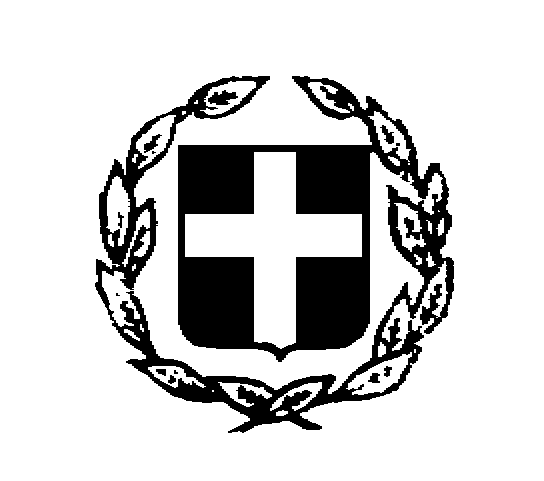 	ΘΕΜΑ: «ΧΟΡΗΓΗΣΗ ΑΝΑΡΡΩΤΙΚΗΣ ΑΔΕΙΑΣ (Ι.Γ.)»	Έχοντας υπόψη:Την Υ.Α. με αριθμ. Φ.353.1/26/153324/Δ1/25-9-2014, που δημοσιεύτηκε στο ΦΕΚ αρ. 2648 τ.Β΄/7-10-2014, με την οποία τροποποιήθηκε η με αριθμ. Φ.353.1/324/105657/Δ1/8-10-2002 (1340Β΄) Υπουργική Απόφαση, στο μέρος που αφορά στα γενικά καθήκοντα και τις αρμοδιότητες των Διευθυντών Σχολικών Μονάδων.Τα άρθρα 54, 55 και 56 του Ν. 3528/9-2-07 «αναρρωτικές άδειες» ΦΕΚ 26/9-2-07 τ.Α΄(Υπαλληλικός Κώδικας).Την εγκύκλιο του Υ.ΠΑΙ.Θ. με αριθμ.Φ.351.5/43/67822/Δ1/5-5-2014.4.	Την αίτησή σας για χορήγηση αναρρωτικής άδειας …………………………..(..…) ημέρας/ών με ημερομηνία ……………………….5.	Την Ιατρική Γνωμάτευση, που γνωματεύει, ότι ήσασταν άρρωστος.							Α π ο φ α σ ί ζ ο υ μ εΣας χορηγούμε αναρρωτική άδεια ………………………... (.…) ημέρας/ών, από …………………, με αποδοχές.Ο ΔΙΕΥΘΥΝΤΗΣ ΤΟΥ ΣΧΟΛΕΙΟΥ                                                                                                                                          …………………………………………….ΕΛΛΗΝΙΚΗ ΔΗΜΟΚΡΑΤΙΑΥΠΟΥΡΓΕΙΟ ΠΑΙΔΕΙΑΣ ΚΑΙ ΘΡΗΣΚΕΥΜΑΤΩΝΗΜΕΡΟΜΗΝΙΑ:………………………ΠΕΡ/ΚΗ Δ/ΝΣΗ Π. & Δ. ΕΚΠ/ΣΗΣΠΕΡ/ΚΗ Δ/ΝΣΗ Π. & Δ. ΕΚΠ/ΣΗΣΑΡ.ΠΡΩΤ.:……………  ΠΕΛΟΠΟΝΝΗΣΟΥΔ/ΝΣΗ Δ/ΘΜΙΑΣ ΕΚΠ/ΣΗΣ Ν.ΚΟΡΙΝΘΙΑΣΣΧΟΛΕΙ  ΣΧΟΛΕΙΟ: 2ο Γυμνάσιο ΞυλοκάστρουΠΡΟΣ :…………………………….   Δ/ΝΣΗ: Νοταρά 34, Τ.Κ.: 20400ΕΚΠ/ΚΟ, ΚΛ.ΠΕ……   ΠΛΗΡΟΦΟΡΙΕΣ.: ………………….………………………………..ΟΡΓΑΝ. ΘΕΣΗ:………………………….   ΤΗΛ.: 27430 - 29088    FAX: 27430 - 29089ΚΟΙΝ.:Δ.Δ.Ε.ΚΟΡΙΝΘΙΑΣ